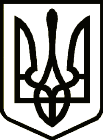 УКРАЇНАСРІБНЯНСЬКА СЕЛИЩНА РАДАРІШЕННЯ(чотирнадцята сесія восьмого скликання)04 лютого 2022 року     								смт СрібнеПро надання дозволу на відчуженняоб’єкта комунального майна	Розглянувши звернення генерального директора КНП «Срібнянська ЦЛ» Миколи ДІДЕНКА від 01.02.2022 № 82 щодо надання дозволу на відчуження (продаж) майна комунальної власності, відповідно до ст. 17, п. 30 ч. 1 ст. 26, ч. 1 ст. 59, 60 Закону України «Про місцеве самоврядування в Україні», Положення про порядок відчуження та списання майна, що перебуває у комунальній власності Срібнянської селищної ради, затвердженого рішенням восьмої сесії восьмого скликання Срібнянської селищної ради від 25.06.2021, селищна рада вирішила:1. Надати дозвіл КНП «Срібнянська ЦЛ» на відчуження (продаж) однокімнатної квартири загальною площею 34.7 м. кв., житловою площею 16.9 м. кв., розташованою за адресою: вулиця Миру, 63-а, кв. 1, смт Срібне, Прилуцький район, Чернігівська область, що належить до комунальної власності селищної ради та знаходиться на балансі КНП «Срібнянська ЦЛ».2. Відчуження вищевказаного об’єкта здійснити шляхом продажу через аукціон за вартістю, не нижчою, ніж визначена незалежною експертною оцінкою.3. Затвердити умови продажу об’єкта:витрати, пов’язані з підготовкою до продажу об’єкта, покласти на балансоутримувача об’єкта КНП «Срібнянська ЦЛ»;подальше використання об’єкта визначає покупець;витрати, пов’язані з проведенням продажу об’єкта, покласти на покупця.4. Доручити генеральному директору КНП «Срібнянська ЦЛ» Миколі ДІДЕНКУ здійснити організаційно-правові дії, пов’язані з продажем об’єкта нерухомого майна, в установленому законом порядку за рахунок власних коштів підприємства. 5. Контроль за виконанням цього рішення покласти на постійну комісію з питань бюджету, соціально-економічного розвитку та інвестиційної діяльності.Селищний голова						      Олена ПАНЧЕНКО